Witam gr. VI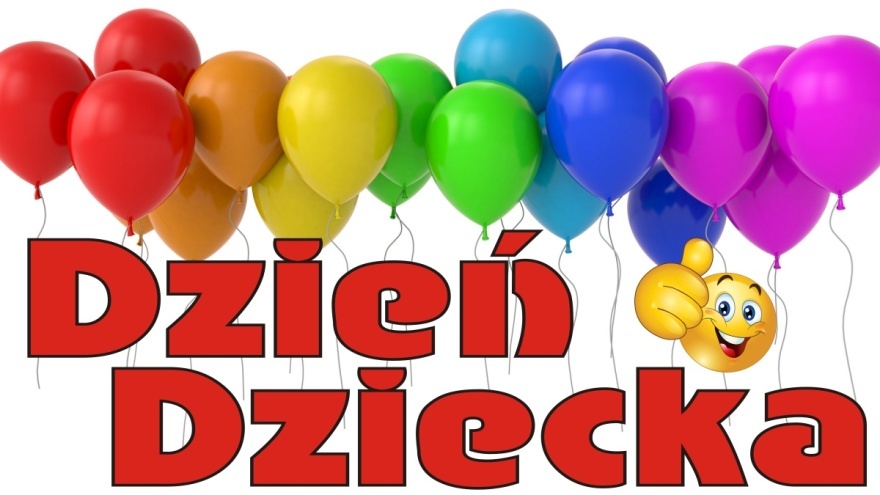 Dzisiaj dzień dziecka, Święto wszystkich dzieci, tych małych i tych dużych.Wiec dzisiaj chciałbym abyście spędzili ten dzień z rodzina , pobawili się z rodzeństwem.Życzę miłego dnia